Publicado en Zaragoza el 24/08/2020 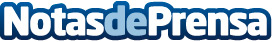 La seguridad de las clínicas dentales ante el coronavirus, por Clínica CardonaLa crisis sanitaria que ha supuesto la pandemia mundial de coronavirus ha traído un cambio de rutinas significativo, a fin de proteger la salud y la de la familia. Por ese motivo en las clínicas dentales se han establecido una serie de estrictos protocolos de seguridad que garantizan a sus pacientes una protección total contra la COVIDDatos de contacto:Miquel Sintes679888971Nota de prensa publicada en: https://www.notasdeprensa.es/la-seguridad-de-las-clinicas-dentales-ante-el_1 Categorias: Nacional Medicina Sociedad Aragón Otras ciencias Odontología http://www.notasdeprensa.es